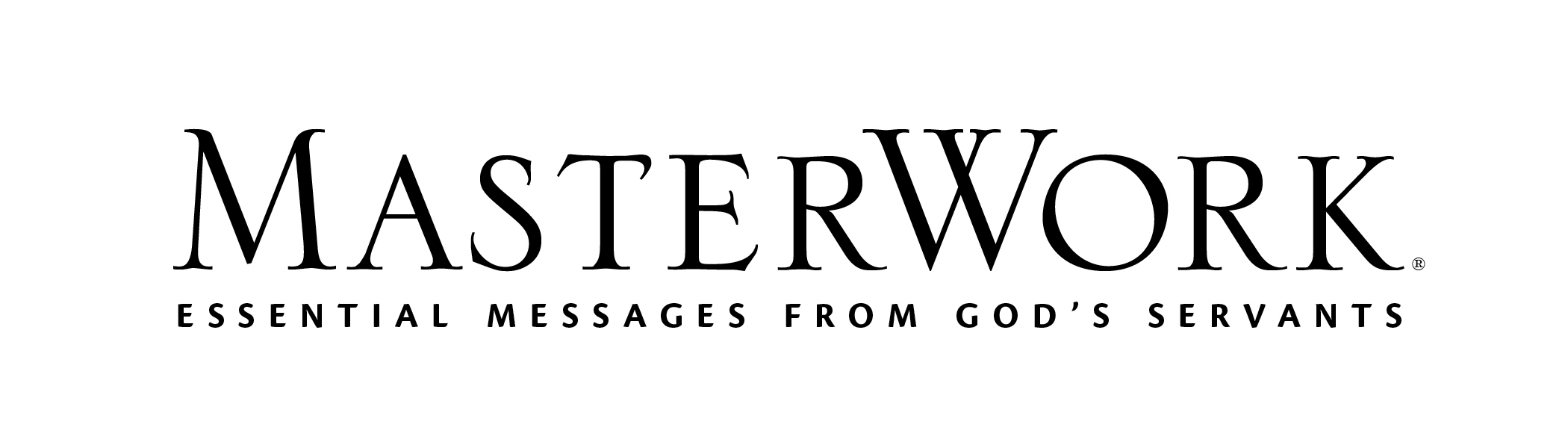 Study Series: Chasing GodAuthor: Angie Smith	Lesson Title: “Our Father” (pp. 31-41)Session 03June 20, 2021The main point of this lesson is: Jesus gave us guidance in relating to the Father through prayer.Focus on this goal: To help adults turn to God in prayer.Key Bible Passages: Luke 11:1-4; 1 Corinthians 10:13To the Leader:  Be aware that the next unit in this quarter is a fuller look at the Model Prayer from the Gospel of Matthew. Do not attempt to say in this session all you feel needs to be said about this prayer.Before the SessionBring a roll of toilet paper to class. (Step 3)Hang butcher paper on the wall and have markers available. (Step 4)3. 	Enlist someone to give a brief testimony about forgiveness. (Step 4)During the SessionStep 1. Create Interest / Jumpstart DiscussionAsk participants to name their favorite teacher and to give a one-sentence statement about why that teacher was their favorite. Ask: In regard to prayer, why is Jesus our best teacher? Step 2.  Day 1 - Teach Us to PrayEnlist a volunteer to read Luke 11:1. Ask: What is the significance of the disciple asking Jesus to teach them to pray? State that, while Jesus is our ultimate Teacher on prayer, we also learn from other Christians how to pray, and we can teach others how to pray. Organize into small groups and direct them to discuss their answers to the two questions in Day One, activity 1 (p. 31). After a few minutes, call on small groups to report. Enlist a volunteer to read Luke 11:2. Tell learners to underline or highlight the word “when” or its equivalent in verse 2 and briefly discuss its importance.Step 3.  Day 2 - See God RightIn the same small groups organized earlier, assign half the groups the word “Father” and the other half the word, “hallowed.” Instruct the groups to discuss the meaning and importance of their word in prayer and to identify other Scriptures where that word is used. After a few minutes, call on small groups to report. Enlist a volunteer to read Luke 11:3. State that while we often pray for God’s provision, our lives don’t always demonstrate our trust in Him to provide. Display a roll of toilet paper. State that 2020 was an incredibly difficult year in so many ways. Ask: How does toilet paper remind us to trust God’s provision? Guide learners to share how they have grown to trust God’s provision through difficult circumstances (Day Two, activity 2, p. 35).Step 4.  Day 3 - Forgiving and ForgivenEnlist a volunteer to read Luke 11:4. State that God’s forgiveness of us is the heart of the Gospel. Invite learners to come to the butcher paper on the wall and write their favorite Scriptures on forgiveness (Day Three, activity 1, p. 35). After a few minutes, invite learners to read the verses in unison. Ask: Why is it important for us to grant forgiveness to others when we are asking God to forgive us? Enlist a volunteer to read Hebrews 12:15. Discuss how an unforgiving heart can allow a root of bitterness to grow in us, negatively impacting our relationship with God. Invite the person enlisted earlier to give his or her testimony on forgiveness.Step 5.  Day 4 - Temptation, Part 1Draw attention to the final request in Luke 11:4, that says, “Lead us not into temptation.” State that Christians often struggle with temptation. Ask a volunteer to read Romans 7:18-19, where Paul identified his struggle with sin. Inquire: How does that Scripture assure you that you are not alone in your struggle with temptation? Challenge learners to identify temptations they may have faced before even coming to the current session. Enlist a volunteer to read 1 Corinthians 10 13. Ask: How does this Scripture encourage you when you face temptation? Explain that knowing Scripture is one way to resist temptation. Enlist a volunteer to read James 1:13-15. Discuss how these verses confirm the author’s teaching about temptation and sin. Direct learners to share biblical truths about sin and temptation as well as practical steps for resisting temptation (Day Four, activity 2, p. 39).Step 6.  Day 5 - Temptation, Part 2Invite a volunteer to read Matthew 4:1-11. Have learners identify how Jesus used Scripture when He faced temptation and to share other biblical lessons from this passage (Day Five, activity 1, p. 41). Next, challenge learners to fill in the blanks in this sentence: Each time we are tempted, we have the opportunity to be (obedient) and to bring (glory) to (God). Ask: How does resisting temptation strengthen us for the next temptation to come our way?Step 7. Practical Application – Live Out the LessonRead this statement from the author (p. 41): “The Lord’s Prayer … gives us a glimpse into a conversation between a Father and His Son, rooted in a love that transcends words.” Encourage participants to intentionally model their prayers after this prayer so their relationship with God will be rooted in a love that transcends words. Close in prayer, giving opportunity for learners to pray aloud as desired.After the SessionSpecifically pray for each individual in your class this week. As time allows, send each person a note, text, or email stating that you have prayed for him or her.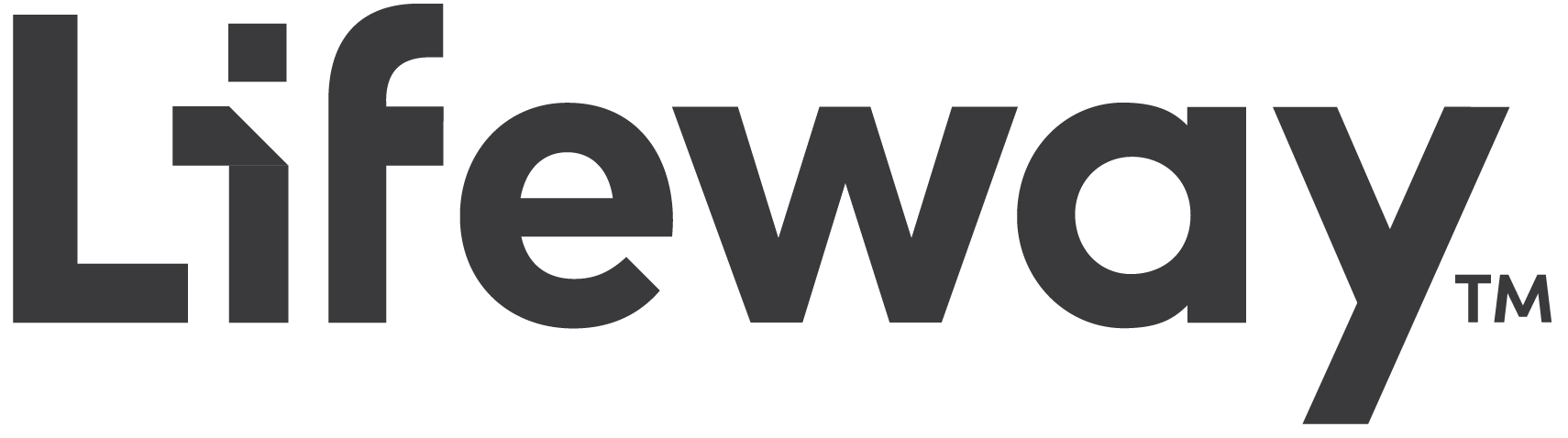 